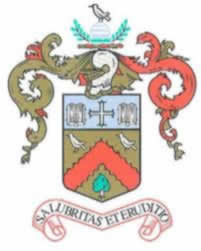 General Secretary Ian HamiltonJob Description:League Contact - First point of contact for all activities on the Cheltenham League.League Affiliation – Ensure the League is affiliated and insurance covered for each season by the due date.League Meetings - To plan and to minute all League Meetings. Minutes - To ensure timely distribution of all minutes / forms of communication to our Clubs, Committee and other interested parties. Availability to Clubs – Be available to all clubs for questions and answers to timely and pertinent queries. Act as a confidential ear to Clubs who want to raise in-confidence queries. Route to other League Officers – Provide clubs & other parties with the ability to have their queries answered by the appropriate League Officer who is the expert in their particular field.Referees Secretary Cover– Act as point of contact for our referees’ secretary when he is on shift over a weekend.GFA Councillor – Act as the League’s nominated GFA Councillor, attending all meetings and representing the League, assuring our point of view is expressed appropriately. Consult/Communicate with County FAs -  Regular contact and updates with the GFA and WFA CEO’s and Football Services Managers. Other External Meeting attendance – Attend meetings, briefings, forums on behalf of the League. Sponsorship and Charities Liaison   – Ensure sponsors are happy with their coverage on the various League internet presence. Regular contact with the Charities showing our support and commitment to them. Trophies & Medals – Ensure these are ordered in a timely manner, are of an acceptable quality and offer good value for money. Contact with other local leagues – League POC for communications and dialog with other leagues, looking at current and future issues. Futures – Set up and plan future sessions around rules, League Format, Cups and other initiatives. Charity Cup – Set up (with the Fixtures Secretary) all Semi-Finals & Finals, ensuring all admin and arrangements are in place. Website / Twitter / Facebook – Ensure all information is up to date and relevant with adherence to the appropriate social media rules and regulations as per the GFA/FA guidance. Work with our League point of contact for updates. Conflict of Interest declaration:I have no associations with any club, so I have no conflict of interest to declare. 